POSKUS: ENOSMERNI ELEKTRIČNI KROG                                                         Ime in priimek:_______________________ Simulacijo najdeš na: https://fizikalne.simulacije.si/2015/10/31/enosmerni-elektricni-krog/Vrednosti napetosti na bateriji in upora na uporniku spreminjaš s klikom na niju.PREVODNIKI IN IZOLATORJISestavi enostavni električni krog s svetilko in med žice veži različne snovi, ter preveri, če so prevodniki ali izolatorji in jih ustrezno poveži.ZAPOREDNA VEZAVA UPORNIKOVSestavi zaporedno vezavo dveh upornikov, ki so priključeni na baterijo. Pravilno priključi voltmeter, na prvi upornik in s spreminjanje parametrov izpolni preglednico.VZPOREDNA VEZAVA UPORNIKOVSestavi vzporedno vezavo dveh upornikov, ki so priključeni na baterijo. Pravilno priključi voltmeter in s spreminjanje parametrov izpolni preglednico._________________________________________________________________________________________________________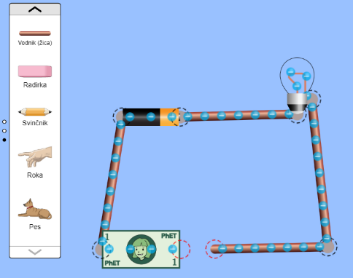 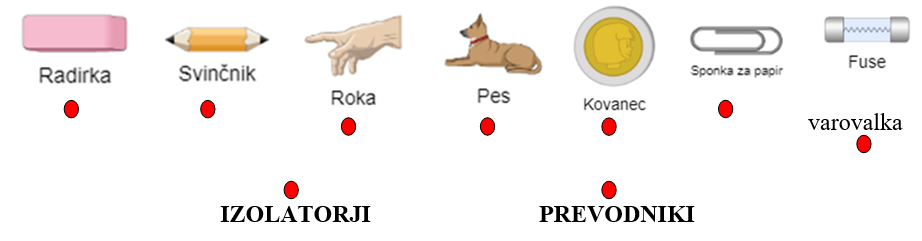 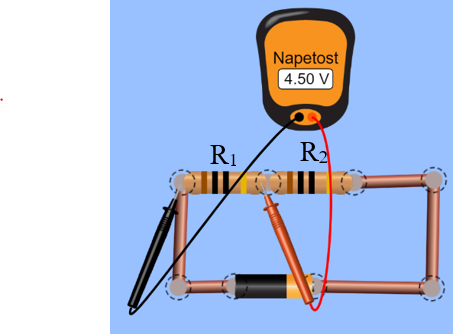 Oba upornika sta enaka in imata upor 10 ohmov.Oba upornika sta enaka in imata upor 10 ohmov.Oba upornika sta enaka in imata upor 10 ohmov.Ug [V]U1 [V]U2 [V]9 VPrvi upornik ima 10 ohmov, drugi upornik 20 ohmov.Prvi upornik ima 10 ohmov, drugi upornik 20 ohmov.Prvi upornik ima 10 ohmov, drugi upornik 20 ohmov.Ug [V]U1 [V]U2 [V]9 VPrvi upornik ima 40 ohmov, drugi upornik 120 ohmov.Prvi upornik ima 40 ohmov, drugi upornik 120 ohmov.Prvi upornik ima 40 ohmov, drugi upornik 120 ohmov.Ug [V]U1 [V]U2 [V]20 VUgotovitev:____________________________________________________________________________________________________________________________________________________________________________________________________________________________________________________________________________________________________________________________________________________________________________________________________________________________________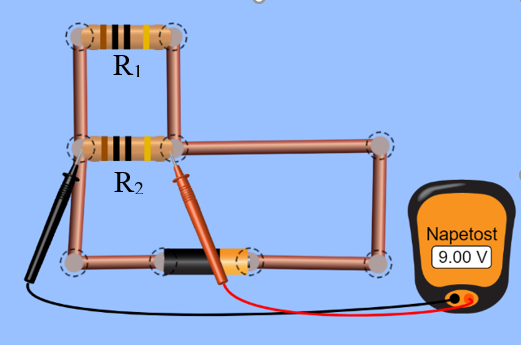 Oba upornika sta enaka in imata upor 10 ohmov.Oba upornika sta enaka in imata upor 10 ohmov.Oba upornika sta enaka in imata upor 10 ohmov.Ug [V]U1 [V]U2 [V]9 VPrvi upornik ima 10 ohmov, drugi upornik 20 ohmov.Prvi upornik ima 10 ohmov, drugi upornik 20 ohmov.Prvi upornik ima 10 ohmov, drugi upornik 20 ohmov.Ug [V]U1 [V]U2 [V]9 VPrvi upornik ima 40 ohmov, drugi upornik 120 ohmov.Prvi upornik ima 40 ohmov, drugi upornik 120 ohmov.Prvi upornik ima 40 ohmov, drugi upornik 120 ohmov.Ug [V]U1 [V]U2 [V]20 VUgotovitev: